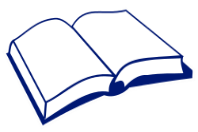 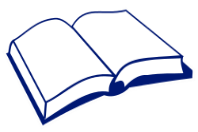 控制點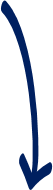 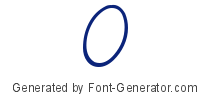 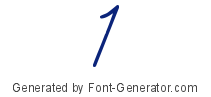 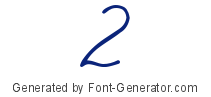 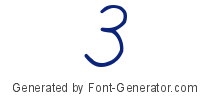 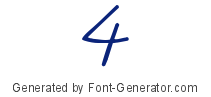 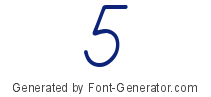 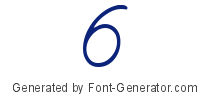 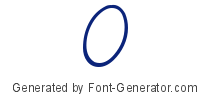 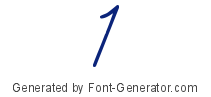 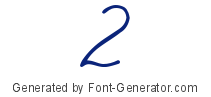 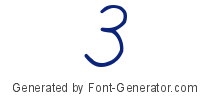 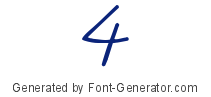 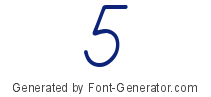 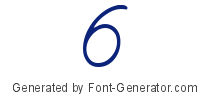 